ДЛЯ ОПЛАТЫ ЧЕРЕЗ ПАО СБЕРБАНК 1 . Зайти на сайт сбербанка https://online.sberbank.ru/CSAFront/index.do2. войти в личный кабинет3. В строке поиска набрать Институт непрерывного образования (ИНО им.Н.С. Киселевой)На экране появится список услугНеобходимо выбрать услугу  АбитуриентыВнимание: Абитуриентам в назначение платежа необходимо указать Фамилию имя отчество поступающего и номер договора.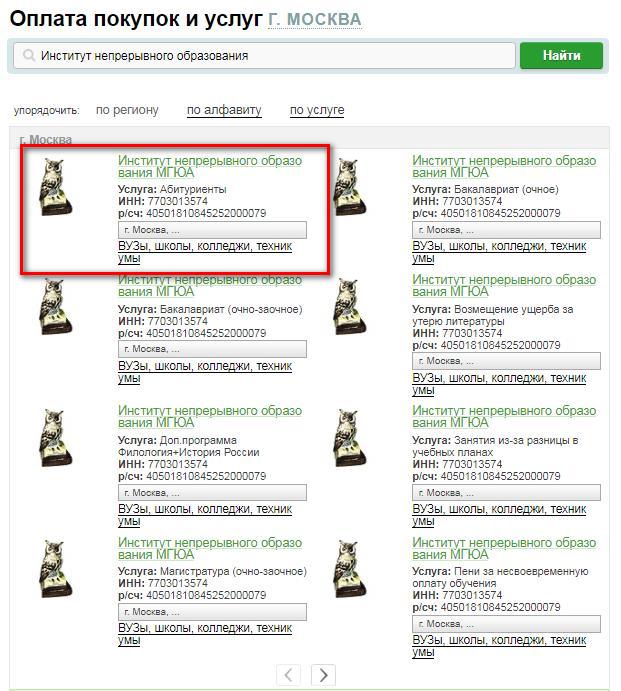 Для оплаты через другие банки образец заполнения